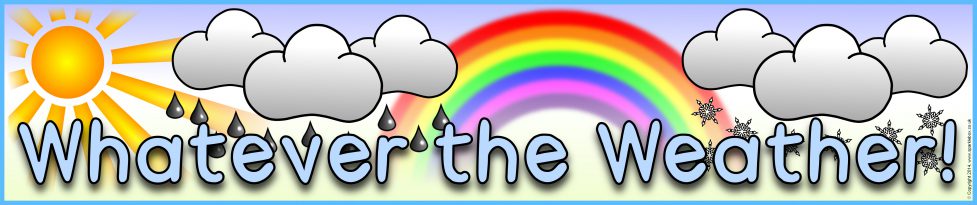 Welcome back, we hope you had a fantastic festive period and are ready to begin the Spring Term.  We are looking forward to beginning our new Mini Adventure, which will be a study of weather across the globe and the reasons for the seasons.  We will begin by looking at some weird and wonderful weather using the books ‘Bartholomew and the Oobleck’ by Dr Seuss and Judi Barrett’s ‘Cloudy with a Chance of Meatballs’.  We will turn our hand to weather presenting and will be opening our own travel agency where we will work on persuasive advertising campaigns to attract you to exciting destinations.Educational VisitThis term, we are looking to confirm a tour of BBC Newcastle, where the children will get to experience how television and radio are used to present the latest weather updates to homes across the region.PE and SwimmingMrs Burroughs will lead PE on Wednesday mornings with swimming continuing in its usual Thursday afternoon slot, with the children arriving back at school by approximately 3:15p,.HomeworkWe will send out the first homework of this term on Friday.  This is to be completed and returned by the following Thursday.  We would like to say a huge thank you to the children and parents for the terrific homework completion rate in the Autumn Term. As always, if you ever have anything you would like to discuss with the Adventurers team, please arrange an appointment with Mr Long.Many thanksMr Pearson and Mrs Robshaw